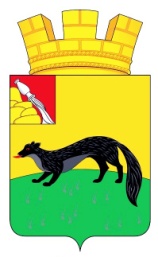 АДМИНИСТРАЦИЯ ГОРОДСКОГО ПОСЕЛЕНИЯ – ГОРОД БОГУЧАРБОГУЧАРСКОГО МУНИЦИПАЛЬНОГО РАЙОНАВОРОНЕЖСКОЙ ОБЛАСТИ ПОСТАНОВЛЕНИЕ от «26» апреля 2021 года  № 94 		                                             г. БогучарОб утверждении отчета об исполнениибюджета городского поселения – город Богучар за  1 квартал  2021 года  В соответствии со статьей  264.2  Бюджетного Кодекса  Российской Федерации, решением Совета народных депутатов городского поселения – город Богучар Богучарского муниципального района Воронежской области от 30.10.2014г. № 338 «Об утверждении  Положения о бюджетном процессе в городском поселении – город Богучар», администрация городского поселения – город Богучар  постановляет:1. Утвердить отчет об исполнении бюджета городского поселения – город Богучар за 1 квартал  2021 года  по доходам в сумме 10 067,2 тыс. рублей, в том числе по собственным доходам 9 648,9 тыс. рублей, по расходам в сумме 13 128,6 тыс. рублей  согласно приложению.2. Контроль за исполнением  настоящего  постановления  оставляю за собой.Глава  администрации городскогопоселения – город Богучар                                                 И.М. Нежельский                                                                                                                                                                        Приложение                                                                                                        к постановлению администрации                                                                                                    городского поселения - город Богучар                                                                                                  от  26.04.2021  № 94Отчет об исполнении  бюджета городского поселения – город Богучар за 1 квартал  2021  года                                                                                                                                  тыс. рублейНАИМЕНОВАНИЕ  ПОКАЗАТЕЛЕЙУТОЧНЕННЫЙ ПЛАН на 01.04.2021г.ИСПОЛНЕНО на 01.04. 2021  г.                                                                                                                                                                                                                                                                                                                          123Д О Х О Д Ы58 231,09 648,9НАЛОГИ НА ПРИБЫЛЬ, ДОХОДЫ30 850,05 526,4Налог на доходы физических лиц30 850,05 526,4НАЛОГИ НА ТОВАРЫ (РАБОТЫ, УСЛУГИ), РЕАЛИЗУЕМЫЕ НА ТЕРРИТОРИИ РФ1 574,0352,9Акцизы1 574,0352,9НАЛОГИ НА СОВОКУПНЫЙ ДОХОД1 200,0959,4Единый сельскохозяйственный налог1 200,0959,4НАЛОГИ НА ИМУЩЕСТВО23 125,02 483,6Налог на имущество физических лиц5 100,0212,9Земельный налог18 025,02 270,7ДОХОДЫ ОТ ИСПОЛЬЗОВАНИЯ ИМУЩЕСТВА, НАХОДЯЩЕГОСЯ В МУНИЦИПАЛЬНОЙ СОБСТВЕННОСТИ1 482,0326,6Арендная плата за землю1 470,0326,6Прочие поступления от использования имущества, находящегося в собственности городских поселений12,0-БЕЗВОЗМЕЗДНЫЕ ПОСТУПЛЕНИЯ 94 901,7418,3Дотации бюджетам субъектов РФ и муниципальных образований 1 277,8319,5Дотация бюджетам городских поселений на выравнивание бюджетной обеспеченности1 277,8319,5Субсидии бюджетам бюджетной системы Российской Федерации (межбюджетные субсидии)33 538,9-Субсидии бюджетам городских поселений на реализацию программ формирования современной городской среды17 609,9-Иные межбюджетные трансферты60 085,085,0Межбюджетные трансферты, передаваемые бюджетам городских поселений на создание комфортной городской среды в малых городах и исторических поселениях – победителях всероссийского конкурса50 000,0-Прочие межбюджетные трансферты, передаваемые бюджетам городских поселений10 085,085,0Перечисления в бюджеты городских поселений для осуществления возврата излишне уплаченных сумм налогов, сборов и иных платежей-13,8ВСЕГО ДОХОДОВ153 132,710 067,2Р А С Х О Д ЫОБЩЕГОСУДАРСТВЕННЫЕ ВОПРОСЫ29 117,53 624,6НАЦИОНАЛЬНАЯ БЕЗОПАСНОСТЬ И ПРАВООХРАНИТЕЛЬНАЯ ДЕЯТЕЛЬНОСТЬ140,0-НАЦИОНАЛЬНАЯ ЭКОНОМИКА1 574,0-ЖИЛИЩНО-КОММУНАЛЬНОЕ ХОЗЯЙСТВО129 207,79 110,1КУЛЬТУРА И КИНЕМАТОГРАФИЯ1 560,0155,6СОЦИАЛЬНАЯ ПОЛИТИКА830,0116,6в т.ч. муниципальные пенсии480,084,6ФИЗИЧЕСКАЯ КУЛЬТУРА И СПОРТ1 200,0121,0ОБСЛУЖИВАНИЕ ГОСУДАРСТВЕННОГО (МУНИЦИПАЛЬНОГО ) ДОЛГА0,70,7ИТОГО РАСХОДОВ163 629,913 128,6РЕЗУЛЬТАТ  ИСПОЛНЕНИЯ БЮДЖЕТА (дефицит/профицит)-10 497,2- 3 061,3